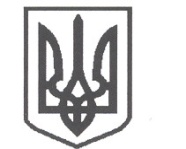 УКРАЇНАСРІБНЯНСЬКА СЕЛИЩНА РАДАВИКОНАВЧИЙ КОМІТЕТРІШЕННЯ16 серпня 2022 року     					              	      		№ 102смт СрібнеПро внесення змін до рішення тринадцятої сесії восьмого скликання  селищної ради від 24.12.2021 "Про бюджет Срібнянської cелищної  територіальної  громади на 2022 рік"(25530000000)
(код бюджету)Керуючись підпунктом 2, пунктом 1 постанови Кабінету Міністрів України від 11.03.2022 № 252 «Деякі питання формування та виконання місцевих бюджетів у період воєнного стану», керуючись статтею 25, пунктом 23 частини 1 статті 26, статею 59,73 Закону України «Про місцеве самоврядування в Україні»,  виконавчий комітет селищної ради вирішив:       1. Внести зміни до рішення тринадцятої сесії восьмого скликання селищної  ради  від 24.12.2021 "Про бюджет Срібнянської селищної територіальної  громади  на 2022 рік", а саме:       1.1. Пункти 1-2 викласти в новій редакції:       “1. Визначити на 2022 рік:               видатки селищного бюджету у сумі  112 343 183,06 гривень, у тому числі видатки загального фонду селищного бюджету – 110 130 032,78 гривень та видатки спеціального фонду селищного бюджету – 2 213 150,28 гривень;       повернення кредитів до селищного бюджету у сумі 54 160 гривень, у тому числі повернення кредитів до спеціального фонду селищного бюджету – 54 160 гривень;       надання кредитів з селищного бюджету у сумі 74 160 гривень, у тому числі надання кредитів із загального фонду селищного бюджету – 20 000 гривень та надання кредитів із спеціального фонду селищного бюджету –  54 160 гривень;        профіцит за загальним фондом селищного бюджету у сумі 15 600 гривень згідно з додатком 2 до цього рішення;       дефіцит за спеціальним фондом селищного бюджету у сумі 15 600 гривень згідно з додатком 2 до цього рішення;       оборотний залишок бюджетних коштів селищного бюджету у розмірі  43 402 гривень, що становить  0,04 відсотки видатків загального фонду селищного бюджету, визначених цим пунктом;       “2. Затвердити бюджетні призначення головним розпорядникам коштів  селищного бюджету на 2022 рік у розрізі відповідальних виконавців за бюджетними програмами згідно з додатками 3,4 до цього рішення.”       1.2. В пункті 5 цифри "15 683 630" замінити на "15 703 630".       2. Додатки  № 2,3,5,7 до рішення тринадцятої сесії восьмого скликання  селищної  ради від 24.12.21 року “Про бюджет Срібнянської селищної територіальної  громади  на 2022 рік” викласти  у новій редакції.       Додатки № 1-7 до цього рішення є його невід’ємною частиною.       3. Контроль за виконанням цього рішення покласти на Срібнянського селищного голову Олену ПАНЧЕНКО.Селищний голова	Олена ПАНЧЕНКО